(CO) Ska de la tierra-Radialistas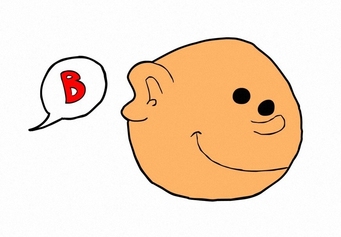 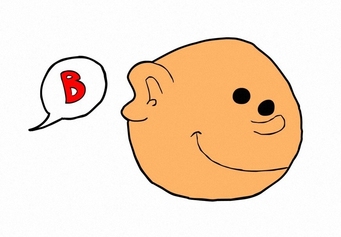 El dolor de la tierraHabla un hombre, es la primera voz después de la cantante. ¿Cuál es la profesión de este hombre?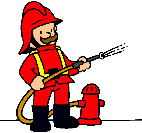 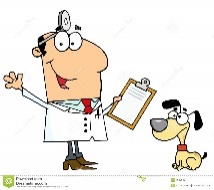 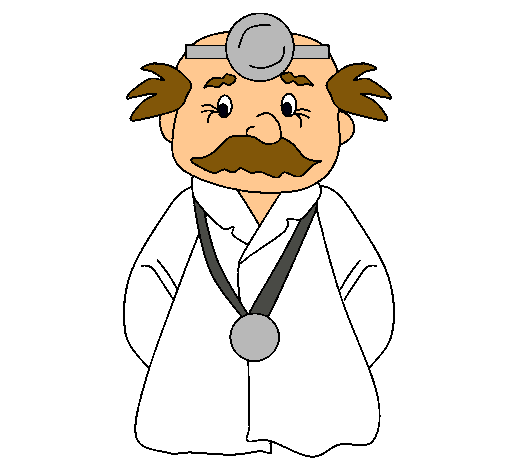 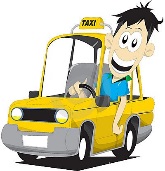 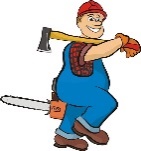 Parece que es …………………………… porque habla como si …………………………. un …………………….¿Qué dice a propósito de la fiebre de la tierra?La fiebre es …………………………. 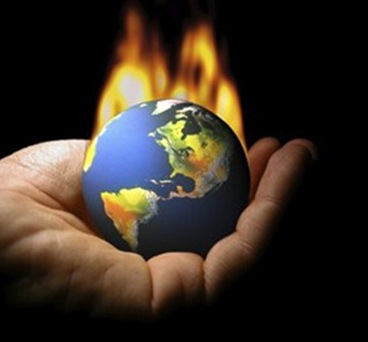 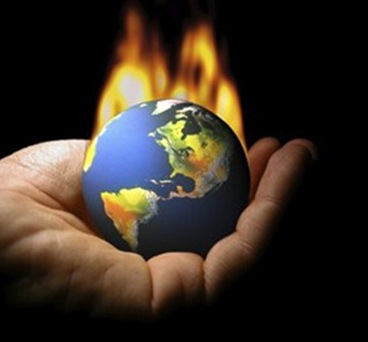 ¿Qué significan estos dos verbos: “La tierra se recalienta, el planeta se achicharra”?…………………………………………………………………………………………………………………………………………..¿Cuáles son los síntomas del dolor de la tierra?………………………………………………………………………………………………………………………………………………………………….Para sanar, la tierra necesita ……………………………… y un ………………………………………………….. que le cure la penita que tiene.Las causas: Busca las causas del dolor de la TierraEscucha los ruidos detrás de las voces.¿Qué se oye detrás del primer hombre?  tren		 coches	pájaros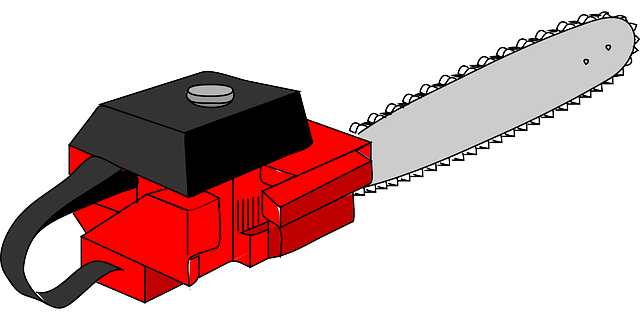 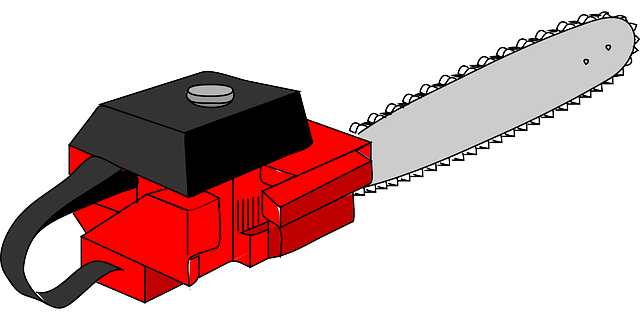 ¿Qué se oye detrás de la voz de la primera mujer?	 cláxones	 moto		 motosierraA lo largo de la canción, la cantante repite la palabra “respeto” ¿Quién no respeta la tierra?…………………………………………………………………………………………………………………………………………………………………La personificaciónBebe habla de la Tierra como si ……………………………………………………………………………………………………………….La mujer en su segunda intervención dice la tierra es ……………………………………………………………………………...Las consecuencias¿Cuáles son las consecuencias de esta falta de respeto? Rodea.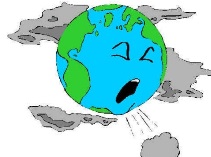 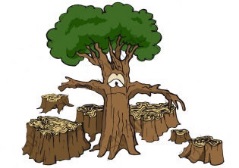 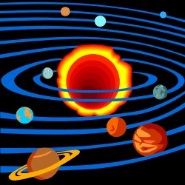 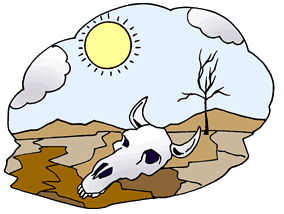 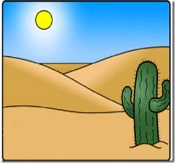 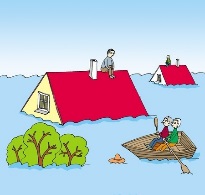 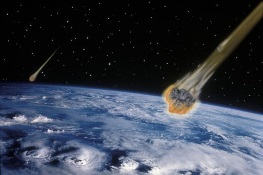 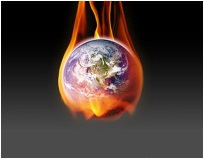 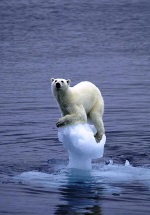 